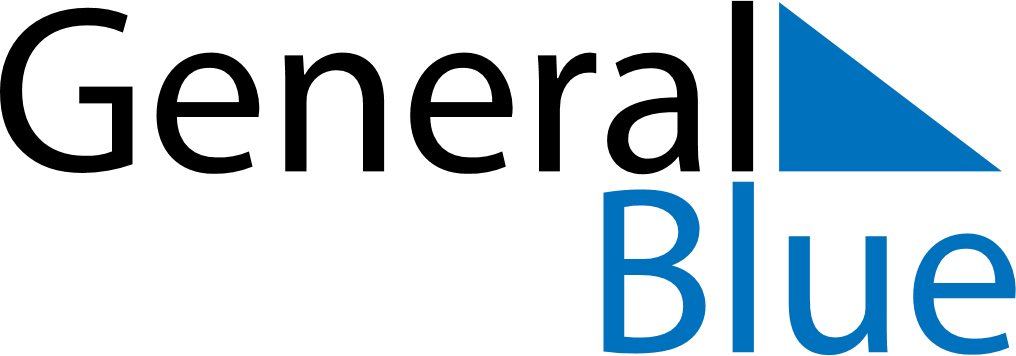 March 2021March 2021March 2021March 2021March 2021March 2021VaticanVaticanVaticanVaticanVaticanVaticanMondayTuesdayWednesdayThursdayFridaySaturdaySunday1234567891011121314Anniversary of the election of Pope Francis15161718192021Saint Joseph22232425262728293031NOTES